Mecca Grand Lodge & Heroines of Jordan Grand Chapter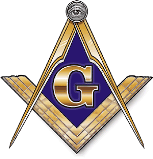 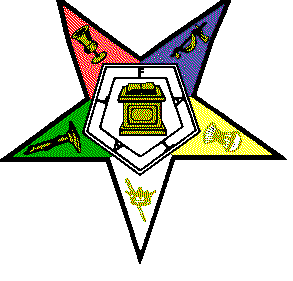 Schedule of Events:  Grand Council Session 2016DATE/TIMEEVENT DRESSWednesday 8/31/20167:00pm-9:00pm Grand Chapter /WorkshopRegalia7:00pm-9:00pm Mecca Grand Lodge WorkshopRegaliaThursday 9/1/201610:00am-5:00pmRegistrationCasual7:00pm-9:00pmGrand Opening Ceremony/MemorialBusiness9:30pm-12:00amWelcome Reception/Fellowship CasualFriday 9/2/201610:00am-5:00pmRegistration 12:00pm-2:00pm  Grand Lodge MeetingRegalia12:00pm -2:00pmGrand Chapter Meeting Regalia9:00pm-1:00am Fellowship Dance ( Rep your  Lodge/ Chapter T-shirt)CasualSaturday 9/3/20168:30am-12:00pmSeating/Deliberation of the CouncilRegalia1:30pm-3:30pm Elections /Grand Lodge & Grand Chapter Regalia7:00pm-1:00am  Awards Banquet & Ball  ( Black & Gold)Formal Sunday 9/4/20163:00pm-5:00pmChurch ServiceRegalia6:00pm-8:00pmReception Regalia